Activity 1.5.2 Composition – Two Reflections IIConstruction StepsOpen a new GeoGebra file and set labeling to New Points Only.Hint: (Options/Labeling/New Points Only)Exploration Steps and Comprehension QuestionsIn the previous activity you found that reflecting a figure over intersecting lines yields the same result as a rotation about the intersection point. Using GeoGebra you will experiment rotating  to understand this concept in more depth.Using the Segment tool, connect point E to a pair of corresponding vertices on the original figure () and the final image (). Using the Angle tool, measure and record the following: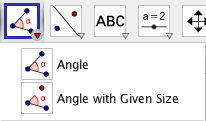 the acute angle formed by connecting  point E to a pair of corresponding vertices from the pre-image and final image the acute angle  formed by the intersecting reflection lines  and . (An example of a possible scenario is shown below)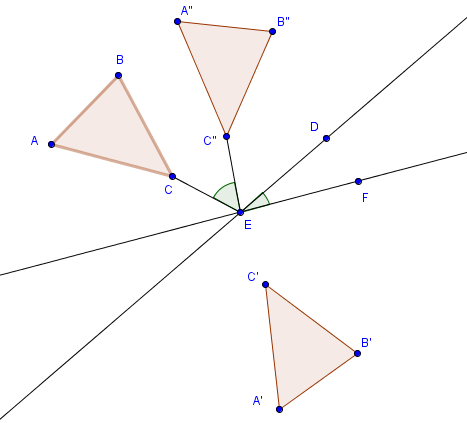 What do you notice about the measure of the angle formed by the intersecting reflection lines  and  and the angle formed by connecting point E pair of corresponding vertices from the pre-image and the final image (the angle measured in part b).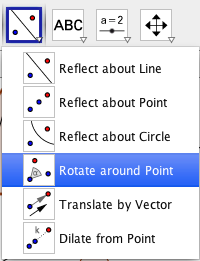 Using the Rotate around Point tool, rotate  clockwise about point E (intersection point of  and )) by the degree equal to the angle formed by connecting point E pair of corresponding vertices from the pre-image and the final image (the angle measured in part b).  Comment on any relationship you observe between:The location of  rotated about point E (the intersection of reflection lines  and ) by the degree equal to the angle formed by connecting point E pair of corresponding vertices from the pre-image and the final image (the angle measured in part b).ANDThe location of  as a result of reflecting it over intersecting lines  and What do you notice about the measure of the angle formed by the intersecting reflection lines  and  and the rotation that maps   directly onto .Hide the algebra window and the axes.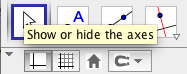 Use the Polygon tool and click on the graphics window to create Hint:(Create Point A, then B, then C, then back to A)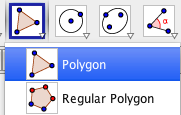 Use the Line tool (select two points) and click on the graphics window to the right of  to create .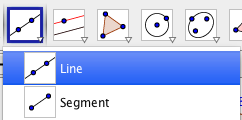 Use the Point tool and click to the right of  to create F.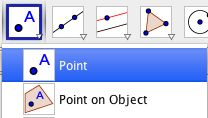 Again, use the Line (select two points) tool and click on point E and the graphics window to create .  and  are the intersecting lines you will reflect  over.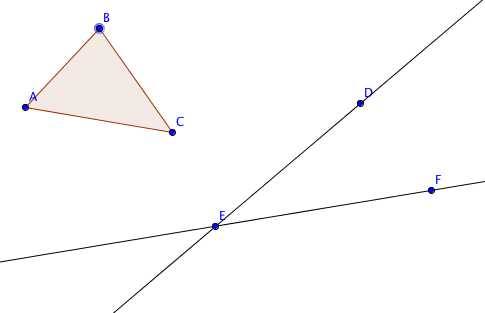 Use the Reflect about Line tool and click on  and  to create .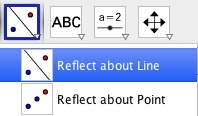 Use the Reflect about Line about line tool and click on  and to create .Use the Reflect about Line tool and click on  and  to create .Use the Reflect about Line about line tool and click on  and to create .